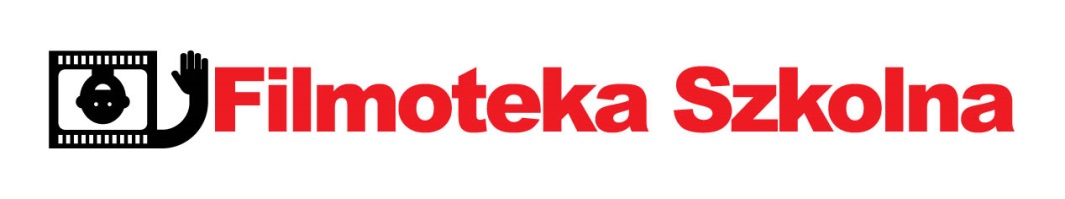 „Selfie, czyli dzieło, które widzi swojego twórcę.” Pytana kluczowe:1. Co (ile) o Tobie mówi Twoje odbicie (dzieło)?2. Ile chcemy pokazać w selfie a ile widzą inni?3. Po co robimy selfie?Metody i formy: dyskusja, pokazMateriały: fragment filmu „Czerwone i czarne” Witolda Giersza https://www.youtube.com/watch?v=4t9Ffhb5PZY reprodukcja obrazu Jana von Eyck’a „Portret małżeństwa Arnolfinich” https://commons.wikimedia.org/wiki/File:Jan_van_Eyck_001.jpgdefinicja selfiezdjęcie księżnej Anastazji Nikołejewny https://pl.wikipedia.org/wiki/Selfieuczniowskie selfiePrzed lekcją: uczniowie robią selfie i umieszczają je na zamkniętej klasowej grupie facebookowejRealizacja: Wspólne ustalenie w kierowanej dyskusji, czym jest selfie. Zdefiniowanie.Omówienie wykonanego przez ks. Anastazję zdjęcia.Pokaz porównawczy fragmentu filmu W. Giersza (4.45 min.- 4.57 min.) oraz obrazu von Eyck’a (przykładowe pytania rozpoczynające dyskusję: co widzimy na obrazie? Jak przedstawił się twórca? Jak przedstawił się reżyser Wiltod Giersz?, Kto go pokazał? W jakiej sytuacji? Czy to, co widzimy na obrazie i w obrazie filmowym możemy nazwać selfie? Itp.)Rozmowa z uczniami: po co pokazujemy się w określony sposób? Ile i jak chcemy pokazać? Jak się prezentujemy w publicznej przestrzeni? Itp.Pokaz uczniowskich selfie: ile jesteśmy w stanie odczytać z naszych zdjęć? Co mówią o nas prezentowane autoportrety? Czyli powrót do pytania kluczowego: co o Tobie mówi Twoje odbicie?